ANEXO OModelo de Check List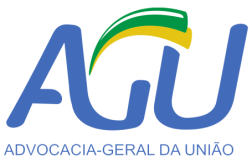 Secretaria-Geral de AdministraçãoSuperintendência de Administração CHECK LISTCHECK LISTCHECK LISTCHECK LISTCHECK LISTCHECK LISTCHECK LISTCONTRATO Nº:CONTRATO Nº:CONTRATO Nº:UNIDADE:UNIDADE:UNIDADE:UNIDADE:CONTRATADA:CONTRATADA:CONTRATADA:CONTATO:CONTATO:CONTATO:CONTATO:SERVIÇOS:SERVIÇOS:SERVIÇOS:SERVIÇOS:SERVIÇOS:SERVIÇOS:SERVIÇOS:FUNCIONÁRIOS Nº:FUNCIONÁRIOS Nº:PERÍODO DE EXECUÇÃO DO SERVIÇO:PERÍODO DE EXECUÇÃO DO SERVIÇO:PERÍODO DE EXECUÇÃO DO SERVIÇO:PERÍODO DE EXECUÇÃO DO SERVIÇO:PERÍODO DE EXECUÇÃO DO SERVIÇO:NOTA FISCAL Nº:NOTA FISCAL Nº:VALIDADE DO FORMULÁRIO:VALIDADE DO FORMULÁRIO:VALOR BRUTO DEVIDO:VALOR BRUTO DEVIDO:VALOR BRUTO DEVIDO:MÊS DE REFERÊNCIA:MÊS DE REFERÊNCIA:MÊS DE REFERÊNCIA:MÊS DE REFERÊNCIA:VALOR BRUTO FATURADO:VALOR BRUTO FATURADO:VALOR BRUTO FATURADO:ORD.ITENSITENSITENSITENSSIMNÃO1SOLICITAÇÃO DE PAGAMENTOSOLICITAÇÃO DE PAGAMENTOSOLICITAÇÃO DE PAGAMENTOSOLICITAÇÃO DE PAGAMENTO2NOTA DE EMPENHONOTA DE EMPENHONOTA DE EMPENHONOTA DE EMPENHO3NOTA FISCALNOTA FISCALNOTA FISCALNOTA FISCAL4SICAF – COMPRASNETSICAF – COMPRASNETSICAF – COMPRASNETSICAF – COMPRASNET5DECLARAÇÃO DA EMPRESA DE OPTANTE DO SIMPLES (SE COUBER)(ORIGINAL ASSINADA PELO REPRESENTANTE LEGAL)DECLARAÇÃO DA EMPRESA DE OPTANTE DO SIMPLES (SE COUBER)(ORIGINAL ASSINADA PELO REPRESENTANTE LEGAL)DECLARAÇÃO DA EMPRESA DE OPTANTE DO SIMPLES (SE COUBER)(ORIGINAL ASSINADA PELO REPRESENTANTE LEGAL)DECLARAÇÃO DA EMPRESA DE OPTANTE DO SIMPLES (SE COUBER)(ORIGINAL ASSINADA PELO REPRESENTANTE LEGAL)6CERTIDÃO NEGATIVA DE DÉBITOS TRABALHISTASCERTIDÃO NEGATIVA DE DÉBITOS TRABALHISTASCERTIDÃO NEGATIVA DE DÉBITOS TRABALHISTASCERTIDÃO NEGATIVA DE DÉBITOS TRABALHISTAS7GPS (INSS)GPS (INSS)GPS (INSS)GPS (INSS)8GRF (FGTS)GRF (FGTS)GRF (FGTS)GRF (FGTS)9PLANILHA MENSALPLANILHA MENSALPLANILHA MENSALPLANILHA MENSAL10PROTOCOLO DE ENVIO DE ARQUIVOS – CONECTIVIDADE SOCIALPROTOCOLO DE ENVIO DE ARQUIVOS – CONECTIVIDADE SOCIALPROTOCOLO DE ENVIO DE ARQUIVOS – CONECTIVIDADE SOCIALPROTOCOLO DE ENVIO DE ARQUIVOS – CONECTIVIDADE SOCIAL11RELAÇÃO DOS TRABALHADORES CONSTANTES NO ARQUIVO SEFIPRELAÇÃO DOS TRABALHADORES CONSTANTES NO ARQUIVO SEFIPRELAÇÃO DOS TRABALHADORES CONSTANTES NO ARQUIVO SEFIPRELAÇÃO DOS TRABALHADORES CONSTANTES NO ARQUIVO SEFIP12RELATORIOS GFIPRELATORIOS GFIPRELATORIOS GFIPRELATORIOS GFIP13FOLHA DE PAGAMENTOFOLHA DE PAGAMENTOFOLHA DE PAGAMENTOFOLHA DE PAGAMENTO14CONTRACHEQUESCONTRACHEQUESCONTRACHEQUESCONTRACHEQUES15FOLHA DE PONTOFOLHA DE PONTOFOLHA DE PONTOFOLHA DE PONTO16VALE TRANSPORTEVALE TRANSPORTEVALE TRANSPORTEVALE TRANSPORTE17VALE REFEIÇÃOVALE REFEIÇÃOVALE REFEIÇÃOVALE REFEIÇÃO18OUTROS DOCUMENTOSOUTROS DOCUMENTOSOUTROS DOCUMENTOSOUTROS DOCUMENTOSOBSERVAÇÕES:NOME DO FISCAL:MATRÍCULA:MATRÍCULA:ASSINATURA DO FISCAL:ASSINATURA DO FISCAL:DATA: